Тема   «Основи МКТ»                                                                   Ф-10Запитання 1В яких речовинах молекули неперервно рухаються?варіанти відповідей -тільки в газах -тальки в рідинах -тільки в твердих тілах -в газах, рідинах, твердих тілахЗапитання 2Що відбувається при нагріванні з молекулами?варіанти відповідей -Рухаються повільніше -Рухаються швидше -відштовхуються -притягуютьсяЗапитання 3Речовина складається з різних молекул, які хаотично рухаються. Що відбувається з молекулами при їх зіткненні?варіанти відповідей -руйнуються -об'єднуються -перетворюються в інші молекули -змінюють швидкість та напрямок рухуЗапитання 4Основні положення МКТ:варіанти відповідей -усі речовини складаються з молекул які рухаються і взаємодіють між собою -усі речовини складаються з частинок, які взаємодіють одна з одною -тіла складаються з молекул, які хаотично рухаються і взаємодіють між собою -усі речовини складаються з молекул, які хаотично рухаються і взаємодіють між собоюЗапитання 5Атом – це …варіанти відповідей-найбільша частинка хімічного елемента, яка є носієм його властивостей та не ділиться в процесі хімічних реакцій,-найменша частинка хімічного елемента, яка є носієм його властивостей та не ділиться в процесі хімічних реакцій,-найменша стійка частинка речовини, яка має її основні хімічні властивості,-найменша не стабільна частинка речовини, яка має її основні хімічні властивості.Запитання 6Молекула – це…варіанти відповідей -частинка, яка складається з атомів -найменша стійка частинка речовини, яка має її основні хімічні властивості -дуже маленька неділима частика -найбільша частинка речовини, яка є носієм його властивостей та не ділиться в процесі хімічних реакційЗапитання 7Які явища, є дослідним обґрунтуванням основних положень МКТ?варіанти відповідей -явище дифузії, броунівський рух -явище дифузії та самовільного перемішування речовин -броунівський рух та мікроскоп, -таких явищ не існуєЗапитання 8Де відбувається дифузія?варіанти відповідей-гази, рідини -рідини, тверді тіла, метали -гази -гази, рідини, тверді тілаЗапитання 9Дифузія залежить від температури?варіанти відповідей -ні -чим вища температура, тим швидше відбувається процес і навпаки.-чим нижча температура, тим швидше відбувається процес -такЗапитання 10Визначте молярну масу вуглекислого газу СО2.    варіанти відповідей-28·10-3 кг/моль                      -32·10-3 кг/моль                                                                                 -44·10-3 кг/моль         -56·10-3 кг/моль          Запитання 11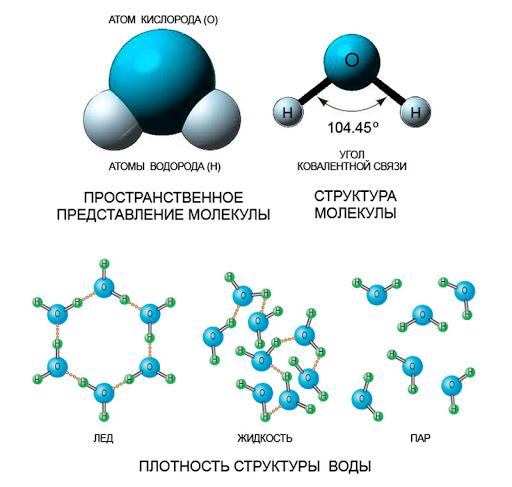 Скільки атомів міститься в 1 л води?варіанти відповідей -3,3·1025              - 3,4·1026  -5,5·1025              -6,8·1025    